PENGARUH PENGAWASAN TERHADAP KEPUASAN KERJA DI DINAS PEMUDA OLAHRAGA DAN PARIWISATA  KABUPATEN BANDUNG JAWA BARATSEMINAR DRAFT SKRIPSIDiajukan untuk memenuhi syarat dalam menempuhUjian sidang sarjana progam strata satu (S-1)Pada Jurusan Ilmu Administrasi NegaraOleh :EKKI VEBY KRISMAWAN122010078 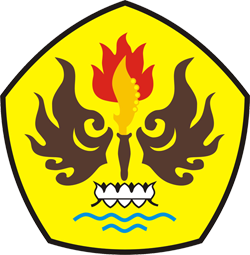 JURUSAN ADMINISTRASI NEGARAFAKULTAS ILMU SOSIAL DAN ILMU POLITIKUNIVERSITAS PASUNDAN BANDUNG2016